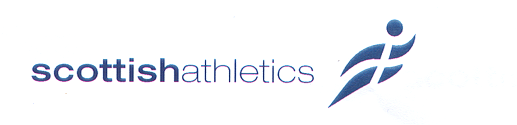 EVENT RETURN FORMEvent Name: 											Event Date: 						 Licence Number: 			Please complete this form and forward within 28 days of the date of your event, together with the following:A complete list of entries (including athletes’ SA membership numbers)A copy of the full event resultsMedical Return formA BACS transfer for levies generated by your event (Levies of £2 per non-scottishathletics member apply to road, cross country and trail races only)Please give details of entries received for your event:Did you charge an entry fee for your event?	 		Yes		NoIf yes, did your entry fee (per race/field event) exceed £2?	Yes		No		N/AForms and payments should be sent to the scottishathletics Events Team at events@scottishathletics.org.uk or by post to scottishathletics, Caledonia House, South Gyle, Edinburgh, EH12 9DQ. BACS transfers should be made to:account no. 00667222	 sort code 83-19-04Please ensure you include the name and licence number of your event on each form and in your payment reference so we can identify it.MaleFemaleNon-binary(if applicable)TotalsNo. of scottishathletics membersNo. of non-scottishathletics membersTotals